Державна установа 
«Центр громадського здоров’я Міністерства охорони здоров’я України» оголошує конкурс для відбору консультанта з розробки інструментів для наставницьких сесій з МІС ВІЛ та проведення навчання наставників в рамках реалізації програми гранту Глобального фонду для боротьби зі СНІДом, туберкульозом і малярієюНазва позиції: Консультант з розробки інструментів для наставницьких сесій з МІС ВІЛ та проведення навчання наставниківРівень зайнятості: часткова (10 днів)Інформація щодо установи:Головним завданнями Державної установи «Центр громадського здоров’я Міністерства охорони здоров’я України» (далі – Центр) є діяльність у сфері громадського здоров’я. Центр виконує лікувально-профілактичні, науково-практичні та організаційно-методичні функції у сфері охорони здоров’я з метою забезпечення якості лікування хворих на соціально небезпечні захворювання, зокрема ВІЛ/СНІД, туберкульоз, наркозалежність, вірусні гепатити тощо, попередження захворювань в контексті розбудови системи громадського здоров’я. Центр приймає участь в розробці регуляторної політики і взаємодіє з іншими міністерствами, науково-дослідними установами, міжнародними установами та громадськими організаціями, що працюють в сфері громадського здоров’я та протидії соціально небезпечним захворюванням.Основні обов'язки:Розробка та погодження з Центром інструменту для проведення наставницької сесії з МІС ВІЛ для закладів охорони здоров’я, де здійснюється діагностика, лікування та супровід осіб із вірусом імунодефіциту людини;Розробка та погодження з Центром інструменту для проведення наставницької сесії з МІС ВІЛ для закладів ЦОЗ ДКВС України, де здійснюється діагностика, лікування та супровід осіб із вірусом імунодефіциту людини;Розробка матеріалів та проведення тренінгу для регіональних наставників, що здійснюватимуть проведення наставницьких сесій з МІС ВІЛ для закладів охорони здоров’я;Розробка матеріалів та проведення тренінгу для регіональних наставників, що здійснюватимуть проведення наставницьких сесій з МІС ВІЛ для закладів ЦОЗ ДКВС України, де здійснюється діагностика, лікування та супровід осіб із вірусом імунодефіциту людини;Забезпечення віддаленого супроводу наставників після проведення тренінгу, консультування наставників з проблемних питань, що виникають в ході проведення ними наставницьких сесій. Вимоги до професійної компетентності:Вища освіта в галузях знань «Охорона здоров’я» та/або «Інформаційні технології»Досвід роботи з  МІС ВІЛ не менше 3х роківРозуміння проблем та викликів щодо впровадження МІС ВІЛ в закладах охорони здоров’я та установах ЦОЗ ДКВС УкраїниДосвід проведення навчальних заходів (тренінги, наставництво) з питань МІС ВІЛ буде перевагоюРезюме мають бути надіслані електронною поштою на електронну адресу: vacancies@phc.org.ua. В темі листа, будь ласка, зазначте: «238-2020 Консультант з розробки інструментів наставництва МІС ВІЛ».Термін подання документів – до 20 листопада 2020 року, реєстрація документів 
завершується о 18:00.За результатами відбору резюме успішні кандидати будуть запрошені до участі у співбесіді. У зв’язку з великою кількістю заявок, ми будемо контактувати лише з кандидатами, запрошеними на співбесіду. Умови завдання та контракту можуть бути докладніше обговорені під час співбесіди.Державна установа «Центр громадського здоров’я Міністерства охорони здоров’я України»  залишає за собою право повторно розмістити оголошення про вакансію, скасувати конкурс на заміщення вакансії, запропонувати посаду зі зміненими обов’язками чи з іншою тривалістю контракту.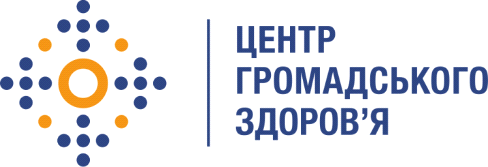 